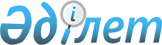 О внесении изменений в постановление Правительства Республики Казахстан от 4 февраля 1997 г. № 150Постановление Правительства Республики Казахстан от 8 апреля 1998 г. № 299     Правительство Республики Казахстан постановляет:     Внести в постановление Правительства Республики Казахстан от 4 февраля 1997 г. № 150 "О праздновании 125-летия со дня рождения Ахмета Байтурсынова" (САПП Республики Казахстан, 1997 г., № 6, ст. 44) следующие изменения:     в приложении к указанному постановлению:     ввести в состав юбилейной комиссии:     Кушербаева К.Е.      - Министра образования, культуры и здравоохранения                            Республики Казахстан, председателем комиссии     Бижанова А.К.        - заведующего Отделом внутренней политики                            Администрации президента Республики Казахстан                            (по согласованию)     Мукашева Ж.          - вице-Министра финансов Республики Казахстан     Касеинова Д.К.       - Председателя Комитета культуры Министерства                            образования, культуры и здравоохранения                             Республики Казахстан     Жаксыбекова А.Р.     - акима города Акмолы     Храпунова В.В.       - акима города Алматы     Кадамбаева Т.К.      - акима Костанайской области;     вывести из указанного состава Тасмагамбетова И.Н., Мамашева Т.А., Журинова М.Ж., Токсеитова Р.К., Брынкина В.А., Кулмаханова Ш.К., Мухамеджанова У.Б.;     строку "Сарсенбаев А.С. - Председатель Национального агентства по делам печати и массовой информации Республики Казахстан (по согласованию)" изложить в следующей редакции:     "Сарсенбаев А.С.        - Министр информации и общественного согласия                               Республики Казахстан".

     Премьер-Министр   Республики Казахстан  
					© 2012. РГП на ПХВ «Институт законодательства и правовой информации Республики Казахстан» Министерства юстиции Республики Казахстан
				